Відділ соціального захисту населення Слобожанської селищної ради інформує.Щороку разом із світовою спільнотою Україна відзначає день людей з інвалідністю. Разом з нами живуть люди, фізичні можливості яких обмежені. Це ті, хто з певних причин не може повноцінно забезпечувати себе, доглядати за собою. Інвалідність може бути вродженою і набутою в результаті травм, інфекцій, тощо.Україна, як і всі цивілізовані країни з високою культурою людських відносин, до таких людей ставиться, як до людей з особливими потребами, які потребують додаткової уваги суспільства.Проведення Міжнародного дня людей з інвалідністю спрямовано на привернення уваги до проблем цієї категорії суспільства, захист їх гідності, прав та благополуччя. Це день підведення підсумків зробленого, аналіз фактичного становища людей з особливими потребами в суспільстві і визначення планів щодо поліпшення їх життєвого рівня.На сьогодні в Україні є понад 2,7 млн. осіб, які мають інвалідність, у тому числі понад 222,3 тис. осіб з І групою інвалідності, 900,8 тис. осіб з ІІ групою інвалідності, 1416 тис. осіб з ІІІ групою інвалідності та понад 163,9 тис. дітей з інвалідністю.Відповідно до Закону України «Про реабілітацію осіб з інвалідністю» в Дніпропетровській області ведеться активна робота з реабілітації та підтримки – системи медичних, психологічних, педагогічних, фізичних, професійних, трудових, фізкультурно-спортивних, соціально-побутових заходів, спрямованих на надання визначеним особам допомоги у відновленні та компенсації порушених або втрачених функцій організму, для досягнення і підтримання ними соціальної та матеріальної незалежності, трудової адаптації та їх суспільної інтеграції в цілому, а також забезпечення таких осіб технічними та іншими засобами реабілітації і виробами медичного призначення. З року в рік зростає кількість і якість медичних та освітніх послуг, які надаються дітям-інвалідам. Постійно впроваджуються нові методики, розробляється індивідуальна програма реабілітації, застосовується нове обладнання, підвищується кваліфікація персоналу, періодично проводяться певні заходи оздоровчого, корекційного та пізнавального спектру.Відзначаючи Міжнародний день людей з інвалідністю, прогресивне людство засвідчує цим, що громадяни з обмеженими фізичними можливостями потребують особливої уваги. Для них мають бути створені такі умови, які дають змогу відчувати себе рівними серед рівних. Адже саме ставлення до осіб з інвалідністю визначає ступінь цивілізованості суспільства. Захищаючи гідність таких особливих людей, ми захищаємо своє людське обличчя.Практика показує, що особи з інвалідністю можуть бути і стають повноцінними і високо ефективними членами суспільства, відмінними фахівцями, соціально-активними людьми, які надихають багатьох, в тому числі і абсолютно здорових членів нашого суспільства. Усунення бар’єрів на шляху до самореалізації осіб з особливими потребами, гарантування доступу до освіти і робочих місць на сьогодні є одним із пріоритетних напрямів соціальної політики України. Ми передбачаємо майбутнє, в якому люди зможуть отримати доступ до будівлі без використання сходів, де людина може отримати доступ до рампи на пляж, або може влаштуватися на роботу без страху дискримінації, отримати доступ до основної аудиторії. Наша держава взяла на себе і виконує конкретні зобов’язання щодо людей з обмеженими можливостями відносно матеріального забезпечення, створює для них необхідні правові, соціально-побутові умови життя, надає ряд пільг, конституційно гарантує рівні з іншими громадянами можливості для участі в економічній, політичній і соціальній сферах життя суспільства.Увага держави та милосердя, толерантність кожного з нас допоможуть спростити життя людей з обмеженими можливостями, створити майбутнє, де б люди не були виключені з соціуму з-за проблем зі здоров’ям.Відділ соціального захисту населення бажає всім людям з особливими потребами витримки, оптимізму, здоров’я, можливості втілити в реальність ваші плани та задуми!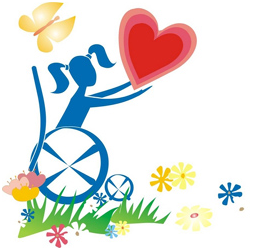 